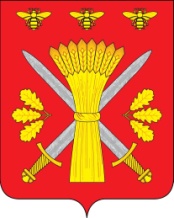 РОССИЙСКАЯ ФЕДЕРАЦИЯОРЛОВСКАЯ ОБЛАСТЬАДМИНИСТРАЦИЯ ТРОСНЯНСКОГО РАЙОНА ПОСТАНОВЛЕНИЕ   от 28 января 2020  г.                                                                              №18 с. Тросна                                       Об  установлении стоимости услуг,                              предоставляемых согласно гарантированному               перечню услуг по погребению и по погребению умерших                 (погибших), не имеющих супруга, близких родственников,            иных родственников либо законного представителя умершего,                            оказываемых специализированной службой                                      по вопросам похоронного дела    В соответствии с Федеральным законом от 12 января 1996 года № 8-ФЗ «О погребении и похоронном деле», Федеральным законом от 19.12.2016г.№ 444-ФЗ  «О внесении изменений в отдельные законодательные акты Российской Федерации в части изменения порядка индексации выплат, пособий и компенсаций, установленных законодательством Российской Федерации, и приостановления действия части 2 статьи 6 Федерального закона «О дополнительных мерах государственной поддержки семей, имеющих детей», Федеральный закон  от 06 октября 2003года №131-ФЗ «ОБ общих принципах организации местного самоуправления в Российской  Федерации», по согласованию с Управлением по тарифам и ценовой политике Орловской области, Государственным учреждением - Орловским региональным отделением  Фонда социального страхования РФ, с Государственным учреждением - Отделением Пенсионного фонда РФ по Орловской области, постановляю:1.Установить для специализированной службы Троснянского сельского поселения  по вопросам похоронного дела согласно приложению к настоящему постановлению: - стоимость услуг, предоставляемых согласно гарантированному перечню услуг по погребению;- стоимость услуг по погребению умерших (погибших), не имеющих супруга, близких родственников, иных родственников либо законного представителя умершего, а также при отсутствии иных лиц, взявших на себя обязанность осуществить погребение, погребение умершего на дому, на улице или в ином месте после установления органами внутренних дел его личности и умерших, личность которых не установлена органами внутренних дел в определенные законодательством Российской Федерации сроки.2.Настоящее постановление вступает в силу с момента опубликования и обнародования и распространяет свое действие на отношения, возникшие с 1 февраля 2020 года. Глава Троснянского района                                                     А.И. Насонов                                                         Приложениек постановлению администрацииТроснянского района «28»января 2020г. №18                                         Стоимость услуг,                  предоставляемых согласно гарантированному                      перечню услуг по погребению                                                                          Стоимость услуг                         по погребению умерших (погибших)                      не имеющих супруга, близких родственников,                  иных родственников либо законного представителя               умершего, а также при отсутствии иных лиц, взявших                на себя обязанность осуществить погребение, погребение               умершего на дому, на улице или в ином месте после            установления органами внутренних дел его личности            и умерших, личность которых не установлена органами                 внутренних дел в определенные законодательством                              Российской Федерации срокиСогласовано:Начальник Управления по тарифам и ценовой политике Орловской области                                                      __________________ Е.Н. Жукова                                                                                                              (м.п.)            Согласовано:                Управляющий Государственным учреждением-Орловским региональным отделением Фонда социального страхования Российском Федерации                                                                                                    _______________ О.Н. Ревякин                                                                                                              ( м.п)Согласовано:Управляющий государственным учреждением- Отделением Пенсионного фонда Российской Федерации по Орловской области                                                                                          _________________ Н.М. Баранчиков                                                                                                            (м.п)№ п/п     Перечень услугСтоимость руб коп.1Оформление документов, необходимых для погребениябесплатно2Предоставление и доставка гроба и других предметов, необходимых для погребения3773-693Перевозка тела (останков) умершего на кладбище526-524Погребение1824-65Итого стоимость услуг по погребению:6124-86№ п/п     Перечень услугСтоимость, руб,-коп.1Оформление документов, необходимых для погребениябесплатно2Облачение тела193-463Предоставление гроба 2564-924Перевозка  умершего на кладбище526-524Погребение1824-65Итого стоимость услуг по погребению:5109-55